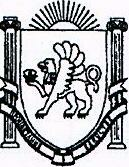 РЕСПУБЛИКА КРЫМБАХЧИСАРАЙСКИЙ РАЙОНАРОМАТНЕНСКИЙ СЕЛЬСКИЙ СОВЕТРЕШЕНИЕ37-ая сессия 			          		№ 201			2-го созываот 12.02.2024 года								с. Ароматное О даче согласия на прием имущества из собственности Республики Крым в муниципальную собственностьмуниципального образования Ароматненское сельское поселение Бахчисарайского района Республики КрымВ соответствии со ст.215, 235, 273 Гражданского кодекса Российской Федерации, Федеральным Законом от 06.10.2003 №131- ФЗ «Об общих принципах организации местного самоуправления в Российской Федерации», ст.10 Закона Республики Крым от 31.07.2014 № 38-ЗРК «Об особенностях регулирования имущественных и земельных отношений на территории Республики Крым», Законом Республики Крым от 21.08.2014 №54-ЗРК «Об основах местного самоуправления в Республике Крым»,  Устава Ароматненское сельское поселение Бахчисарайского района  Республики Крым, решением 26 сессии Ароматненского сельского совета 1 созыва от 20.05.2016 № 212 «Об утверждении положения о порядке управления и распоряжения имуществом  находящимся в муниципальной собственностью Ароматненского сельского поселения Бахчисарайского района Республики Крым», Ароматненский сельский совет Бахчисарайского района Республики КрымРЕШИЛ:Дать согласие на прием из собственности Республики Крым в муниципальную собственность муниципального образования Ароматненское сельское поселение Бахчисарайского района Республики Крым на безвозмездной основе имущества (посадочный материал), находящегося в собственности Республики Крым, Администрации Ароматненского сельского поселения Бахчисарайского района Республики Крым осуществить мероприятия по выполнению п.1 настоящего решения.Настоящее решение вступает в силу с момента его подписания.Обеспечить опубликование решения на Портале Правительства Республики Крым на странице муниципального образования Ароматненское сельское поселение Бахчисарайского района Республики Крым (https://aromatnenskoe.rk.gov.ru/) и на официальном сайте Ароматненского сельского поселения http://aromatnoe-sovet.ru.Приложение к решению 37 сессии городского совета 2 созыва от 12 февраля 2024 №201ПЕРЕЧЕНЬ ИМУЩЕСТВАпередаваемого из государственной собственности Республики Крым в муниципальную собственность муниципального образования Ароматненское сельское поселение Бахчисарайского района Республики Крым(посадочный материал)Председатель Ароматненского сельского совета –глава администрации Ароматненского сельского поселения 		О.Н. Морочко№ п/пНаименованиеКоличество (шт.)1.Ясень 	202.Клен	 753.Дуб	224.Миндаль	295ИтогоИтого412